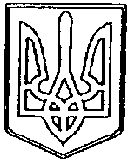 У К Р А Ї Н А          ЧОРТКІВСЬКА    МІСЬКА    РАДА                                          ВИКОНАВЧИЙ КОМІТЕТР І Ш Е Н Н Я (проект) від  ______________ 2017 року  № ___Про внесення змін до рішення виконавчого комітету міської радивід 17 жовтня 2016 року №440«Про затвердження інструкції з діловодства у Чортківській міській раді»З метою виникнення потреби у проведенні оцінки доцільності створення документа, його обґрунтованості та відповідності законодавству у виконавчих органах Чортківської міської ради, відповідно до ч.6 ст. 59 Закону України «Про місцеве самоврядування в Україні», виконавчий комітет міської радиВИРІШИВ:Внести зміни до рішення виконавчого комітету міської ради від               17 жовтня 2016 року №440 «Про затвердження інструкції з діловодства у Чортківській міській раді» :1) пункт 74 викласти у такій редакції:	«Здійснювати погодження проекту документа у порядку:прізвище працівника (без зазначення ініціалів), який створив документ, і номер його службового телефону;прізвище посадової особи міської ради (без зазначення ініціалів), що визначена розпорядженням міського голови про розподіл обов’язків куратором зазначеного відділу;прізвище начальника фінансового управління міської ради (без зазначення ініціалів), у разі, якщо в листі порушуються питання фінансового характеру;прізвище начальника юридичного відділу апарату міської ради (без зазначення ініціалів);прізвище начальника загального відділу апарату міської ради (без зазначення ініціалів).Наприклад:Глущук (03552) 3 91 19ТимофійБойкоНіяскіна-КоробійСавінкіна	Контроль за виконанням даного рішення покласти на заступника міського голови з питань діяльності виконавчих органів міської ради ТИМОФІЯ Р.М.Міський голова                                                             Володимир ШМАТЬКОТимофій Р.М.Савінкіна Т.А.Ніяскіна – Коробій А.С.